上海海关  工业品与原材料检测技术中心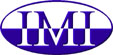 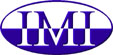 危险特性分类鉴别申请表          IMI WT H010客户告知书（合同条款）1、申请单位应认真详细填写《危险特性分类鉴别申请表》，如手写，请书写字迹端正。对样品理化性质及主要危险性，应以数据为准，不应以非标准用语进行主观描述(理化性质包括：状态、颜色、气味、密度、沸点、闪点、熔点等。主要危险性包括：该物质是否有燃烧、爆炸、腐蚀、毒害等危险性及其危险程度)。请如实填写货物的申请单位和生产单位，报告一旦出具不可做任何更改。2、申请单位所送检样品的量为固体：50-300克；液体：50-300毫升（如果需要做自热试验或毒性试验则另加送样品1千克-5千克不等）。送样容器外应加贴样品标签，应标明样品名称及申请单位名称。装固体的容器可为氟化瓶、专用试剂瓶和塑封袋；装液体的容器可为氟化瓶、专用试剂瓶和密封铁罐。由于危废处理要求，不接受玻璃瓶装样品。请将样品与本申请表一起送达，申请单位须在样品包装上注明样品名称和申请单位信息。凡是非正规包装容器以及泄露样品本中心将不接受。样品及资料均到本中心之时开始计算检测时间。3、申请单位应提供待检样品的“安全技术说明书”（MSDS），仅接受中文或英文版本。4、为保证有关技术数据的真实有效，数据如有不确定性，本中心在事先告知的情况下会要求申请单位单独就该项进行检测，其检测费用由申请单位另行承担。5、申请单位的送检样品一般不退还，但昂贵样品及特殊样品如需退还，请在特别声明中说明并征得本中心同意。6、填写的货物名称必须具体准确，不得使用概括名，如“油漆”、“香水”等，应在其后面跟上产品的牌号或商标等,如“环氧树脂面漆W82-145G”；农药类样品必须注明主要成分及含量。7、申请单位需先支付检测费才能进入本中心的委托流程，再安排样品检测鉴定。凡是通过转帐汇款方式付费，须等检测费到帐后才能领取（或邮寄）报告正本和发票。选择由本中心邮寄报告的非上海地区的申请单位均为顺丰快递到付。8、申请单位填写的申请表必须是A4纸打印盖有申请单位公章的正本。本申请表为2页。9、本中心帐户信息如下：单位名称: 上海海关工业品与原材料检测技术中心银行：中国建设银行上海第一支行   帐号: 31001501200056000223申请单位付款后，将付款凭证(水单)邮件发送至imi_xuxq@163.com10、委托业务咨询及受理：4006005659    QQ群号：10311017511、报告领取方式：  □申请单位自取  □本中心邮寄（韵达快递）□顺丰到付注：本中心不接受快递费预付。上海地区的邮寄费用由本中心承担。非上海地区的申请单位邮寄为顺丰到付（上海地区也可选择顺丰到付）。自取地点为金山区漕泾镇联发路208号。来现场办理业务的申请单位，可自行提供填写完整的快递面单。邮寄地址：_________________________________________________________联系人/电话：_______________________________________________________申请单位承诺及声明：本单位承诺遵守以上条款，保证送检样品与所运输的货物一致，保证所提供的相关资料是真实有效的。如有违规、违法或故意不真实申报的行为，由此所产生的一切后果及法律责任均由本单位承担。加盖公章处上海海关  工业品与原材料检测技术中心   			  危险特性分类鉴别申请表       IMI WT H010委托日期：       年    月    日                               *编号：            ******以下内容由本中心填写委托单位（加盖公章）委托单位（加盖公章）地址联系人/手机/电话/E-mail联系人/手机/电话/E-mail生产单位产品中文名称/型号(如有)产品英文名称/型号(如有)样品性状颜色             状态                 （可另附外观照片）说明：样品性状请写清颜色以及外观状态固体或者液体、气体，若为气雾罐请写明。颜色             状态                 （可另附外观照片）说明：样品性状请写清颜色以及外观状态固体或者液体、气体，若为气雾罐请写明。样品数量/重量      （说明：此栏请填写多少瓶或多少袋，或者具体的多少毫升或多少克）      （说明：此栏请填写多少瓶或多少袋，或者具体的多少毫升或多少克）分析/试验要求危险特性分类鉴别（包括GHS分类）(检验费1700元)(如有本中心的历史鉴定报告，请提供报告复印件或报告编号________________)危险特性分类鉴别（包括GHS分类）(检验费1700元)(如有本中心的历史鉴定报告，请提供报告复印件或报告编号________________)检测依据《危险化学品目录》（2015版）、联合国《关于危险货物运输的建议书 规章范本》国际海事组织《国际海运危险货物规则》（仅针对海运）、国际航空运输协会《危险品规则》（仅针对空运）、联合国《全球化学品统一分类和标签制度》（仅针对包括GHS分类），上述检测依据均采用现行有效的版本。《危险化学品目录》（2015版）、联合国《关于危险货物运输的建议书 规章范本》国际海事组织《国际海运危险货物规则》（仅针对海运）、国际航空运输协会《危险品规则》（仅针对空运）、联合国《全球化学品统一分类和标签制度》（仅针对包括GHS分类），上述检测依据均采用现行有效的版本。货物运输方式□ 空运   □ 海运    □ 铁路    □ 公路   （增加一种运输方式300元）注：由于各种运输方式判定依据不同，每份报告只显示一种运输方式判定结果。□ 空运   □ 海运    □ 铁路    □ 公路   （增加一种运输方式300元）注：由于各种运输方式判定依据不同，每份报告只显示一种运输方式判定结果。货物危险性类别联合国编号、包装类别非限制性货物   □危险性类别          UN           包装类别         非限制性货物   □危险性类别          UN           包装类别         货物主要物理化学性质主次要危险性、毒性数据特别声明工作流程记录工作流程记录工作流程记录工作流程记录工作流程记录工作流程记录工作流程记录工作流程记录工作流程记录工作流程记录工作流程记录工作流程记录工作流程记录工作流程记录工作流程记录工作流程经办人月日工作流程工作流程经办人月日工作流程工作流程经办人经办人月日接受委托检测发单检测发单校   对校   对检   测签证制单签证制单发   单发   单施检部门核定检测/鉴定费:施检部门核定检测/鉴定费:施检部门核定检测/鉴定费:施检部门核定检测/鉴定费:施检部门核定检测/鉴定费:发票号发票号备注：备注：备注：备注：备注：备注：备注：备注：备注：备注：发票号发票号